	Familles et institutions d‘accueil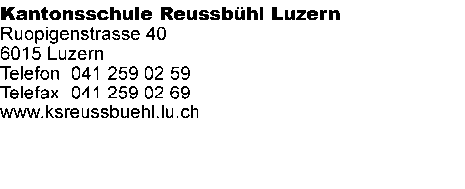 Formulaire d’inscription (veuillez l’envoyer à l’adresse ci-dessus, à l’attention d'Annette Studer)Nom, prénom(s) 	____________________________________________________________________Adresse 		____________________________________________________________________Code postal et lieu: 	____________________________________________________________________E-mail 			__________________________________ Téléphone : ________________________Profession 		______________________________________ Enfants : 		____________________________________________________________________(prénom, âge)				_____________________________________________________________________Animaux domestiques ______________________________________________________________________(en cas d’allergie)			_____________________________________________________________________Nous sommes disposés à accueillir dans notre famille une jeune personne de l’école cantonale Reussbühl Lucerne. le sexe n’est pas déterminant		 une jeune fille		 un jeune hommeNotre hôte aurait à effectuer les travaux suivants : ______________________________________________________________________________________________________________________________________________________________________________ Nous n’avons pas de restrictions concernant les dates de l’accueil d’un/e hôte Pendant cette / ces période(s) de l’année, nous ne pouvons accueillir personne :_______________________________________________________________________________________Remarques : 		______________________________________________________________			________________________________________________________________________________________________________________________________________			____________________________________________________________________Date, signature : _____________________________________